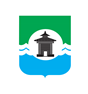 Российская ФедерацияИркутская областьМуниципальное образование «Братский район»Контрольно-счетный орган     ул. Комсомольская, д. 28 «а», г. Братск, Иркутская область, тел./факс 8(3953) 411126ЗАКЛЮЧЕНИЕ № 36на проект решения Думы Братского района «О внесении изменений в решение Думы Братского района от 28.12.2021 года №252 «О бюджете муниципального образования «Братский район» на 2022 год и на плановый период 2023 и 2024 годов». г. Братск		     					               	             28.06.2022г.Настоящее заключение контрольно-счетного органа муниципального образования «Братский район» (далее – КСО Братского района) на проведение экспертизы  проекта решения Думы Братского района «О  внесении изменений в решение Думы Братского района от 28.12.2021 года №252 «О бюджете муниципального образования «Братский район» на 2022 год и на плановый период 2023 и 2024 годов» подготовлено  в соответствии с требованиями ст. 157 Бюджетного кодекса Российской Федерации (далее – БК РФ), п.п. 2 п. 1 ст. 9 Федерального закона от 07.02.2011 №6-ФЗ «Об общих принципах организации и деятельности контрольно-счетных органов субъектов РФ и муниципальных образований», ст. 18 Положения «О бюджетном процессе в муниципальном образовании «Братский район», Положением «О Контрольно-счетном органе в муниципальном образовании «Братский район»,            Предмет экспертизы – проект решения «О внесении изменений в решение Думы Братского района от 28.12.2021 года №252 «О бюджете муниципального образования «Братский район» на 2022 год и на плановый период 2023 и 2024 годов» (далее – Проект решения).            Цель – предупреждение и пресечение нарушений в процессе подготовки проекта и принятия решения «О внесении изменений в решение Думы Братского района от 28.12.2021 года № 252 «О бюджете муниципального образования «Братский район» на 2022 год и на плановый период 2023 и 2024 годов». Задачи экспертизы:- определение достоверности и обоснованности показателей Проекта решения; - проверка соответствия действующему законодательству и нормативным правовым актам муниципального образования «Братский район» (далее – МО «Братский район») при подготовке Проекта решения;- проверка документов и материалов, представляемых одновременно с Проектом решения.Экспертиза была осуществлена в разрезе предлагаемых изменений в бюджет района, предусмотренных проектом муниципального правового акта на предмет их соответствия вышеуказанным критериям. В КСО Братского района для проведения экспертизы все необходимые документы поступили 24.06.2022 в электронном виде.Общая характеристика вносимых изменений в параметры бюджета муниципального образования «Братский район» на 2022 год.Согласно пояснительной записке к проекту решения, вносимые изменения обусловлены уточнением налоговых и неналоговых доходов, объема безвозмездных поступлений и соответственно расходной части районного бюджета.	Представленным Проектом решения предполагается изменить некоторые основные характеристики бюджета МО «Братский район» в текущем финансовом году. Внесение изменений в расходную часть бюджета 2023 года осуществлено на основании ходатайств соисполнителей муниципальных программ путем перераспределения бюджетных ассигнований на сумму средств, необходимых для выполнения условий софинансирования. Основные характеристики районного бюджета на плановый период 2024 год не изменяются.Проектом решения предлагается увеличить на 2022 год общий объем доходов и расходов районного бюджета на 502 297,5 тыс. руб., с учетом изменений доходы составят    2 985 819,7 тыс. руб., расходы – 3 044818,9 тыс. руб.Превышение расходов бюджета над доходами (плановый дефицит) после внесения изменений и дополнений составит 58 999,2 тыс. руб., или 11,5% утвержденного общего годового объема доходов районного бюджета без учета утвержденного объема безвозмездных поступлений.С учетом снижения остатков средств на счетах по учету средств районного бюджета размер дефицита составит 23 000,0 тыс. рублей, или 4,5% утвержденного общего годового объема доходов районного бюджета без учета утвержденного объема безвозмездных поступлений.Общие объемы доходов и расходов бюджета МО «Братский район», предусмотренные в текстовой части проекта решения, соответствуют объемам доходов, отраженным в соответствующих приложениях к Проекту решения.В связи с вносимыми изменениями проекта отдельные статьи текстовой части решения о бюджете уточнены, и, соответственно, отдельные приложения к решению о бюджете изложены в новой редакции.Изменения доходной части районного бюджетаОбщий объем доходов местного бюджета предлагается утвердить в сумме                  2 985 819,7 тыс. руб. с ростом к показателям утвержденного бюджета на 502 297,5 тыс. руб. или на 20,2%.Общий объем доходов, предусмотренный в текстовой части Проекта решения, соответствует объему доходов, отраженному в приложении 2 «Прогнозируемые доходы районного бюджета на 2022 год по классификации доходов бюджетов Российской Федерации» к Проекту решения о бюджете.Проектом решения в текущем финансовом году предусмотрено, с учетом поступлений за прошедший период 2022 года, информации главных администраторов доходов и основных плательщиков, увеличение налоговых и неналоговых доходов на            + 27 210,5 тыс. руб.,  а также увеличение безвозмездных поступлений на                                 + 475 087,0 тыс. руб.Проектом решения предлагается налоговые и неналоговые доходы на 2022 год уточнить до 511 215,5 тыс. руб., а именно:- налог на доходы физических лиц – уточнить до 353 303,6 тыс. руб., увеличив на        + 11 432,4 тыс. руб.;- государственную пошлину – уточнить до 6 747,0 тыс. руб., увеличив на                               + 2 247,0 тыс. руб.;- доходы, получаемые в виде арендной платы за земельные участки, государственная собственность на которые не разграничена, а также средства от продажи права на заключение договоров аренды указанных земельных участков – уточнить до          25 150,0 тыс. руб., увеличив на + 3 150,0 тыс. руб.;- доходы от сдачи в аренду имущества, составляющего казну муниципальных районов (за исключением земельных участков) – уточнить до 5 600,0 тыс. руб., увеличив на + 600,0 тыс. руб.;- плату за негативное воздействие на окружающую среду – уточнить до 4 601,2 тыс. руб., уменьшив на - 270,8 тыс. руб.; - доходы от продажи материальных и нематериальных активов – уточнить до 885,6 тыс. руб., увеличив на + 127,6 тыс. руб.;- штрафы, санкции, возмещение ущерба – уточнить до 12 209,9 тыс. руб., увеличив на + 9 924,3 тыс. руб.Безвозмездные поступления Проектом решения предлагается уточнить до                                     2 474 604,2 тыс. руб., в том числе:Безвозмездные поступления из областного бюджета уточнить до                                  2 455 189,0 тыс. руб. или увеличить на + 474 709,3 тыс. руб.:Предоставлены:- субсидия на приобретение средств обучения и воспитания, необходимых для оснащения учебных кабинетов муниципальных общеобразовательных организаций в Иркутской области + 2 275,0 тыс. руб.;- субсидия на реализацию мероприятий по приобретению учебников и учебных пособий, а также учебно-методических материалов, необходимых для реализации образовательных программ начального общего, основного общего, среднего общего образования муниципальными общеобразовательными организациями в Иркутской области + 4 424,8 тыс. руб.;- субсидия на строительство генерирующих объектов на основе возобновляемых источников энергии, модернизацию и реконструкцию существующих объектов, вырабатывающих тепловую и электрическую энергию с использованием высокоэффективного энергогенерирующего оборудования с альтернативными источниками энергии, и на содействие развитию и модернизации электроэнергетики в Иркутской области + 984,3 тыс. руб.;- субсидия на создание дополнительных мест для детей в возрасте от 1,5 до 3 лет в образовательных организациях, осуществляющих образовательную деятельность по образовательным программам дошкольного образования (строительство, реконструкция объектов образования) + 666,1 тыс. руб.; - дотация на поддержку мер по обеспечению сбалансированности местных бюджетов + 195 515,9 тыс. руб.;- иные межбюджетные трансферты на реализацию мероприятий, связанных с достижением наилучших результатов по увеличению налоговых и неналоговых доходов местных бюджетов, а также с проведением преобразования муниципальных образований Иркутской области в форме объединения + 4 177,4 тыс. руб. Увеличены:- субсидия на переселение граждан из аварийного жилищного фонда Иркутской области, расселяемого без финансовой поддержки государственной корпорации - Фонда содействия реформированию жилищно-коммунального хозяйства + 11 114,3 тыс. руб.;- субсидия для организации отдыха детей в каникулярное время на оплату стоимости набора продуктов питания в лагерях с дневным пребыванием детей, организованных органами местного самоуправления муниципальных образований Иркутской области               + 311,7 тыс. руб.;- субвенция на обеспечение государственных гарантий реализации прав на получение общедоступного и бесплатного дошкольного образования в муниципальных дошкольных образовательных и общеобразовательных организациях (далее – субвенция на дошкольное образование) + 48 733,5 тыс. руб.; - субвенция на обеспечение государственных гарантий реализации прав на получение общедоступного и бесплатного начального общего, основного общего, среднего общего образования в муниципальных общеобразовательных организациях, обеспечение дополнительного образования детей в муниципальных общеобразовательных организациях (далее – субвенция на общее образование) + 146 647,6 тыс. руб.; - субвенция на осуществление областных государственных полномочий по предоставлению гражданам субсидий на оплату жилых помещений и коммунальных услуг     + 223,2 тыс. руб.;- субвенция на осуществление областных государственных полномочий по определению персонального состава и обеспечению деятельности районных (городских), районных в городах комиссий по делам несовершеннолетних и защите их прав                                 + 108,1 тыс. руб.;- субвенция на осуществление областных государственных полномочий по хранению, комплектованию, учету и использованию архивных документов, относящихся к государственной собственности Иркутской области + 121,3 тыс. руб.;- субвенция на осуществление областных государственных полномочий по определению персонального состава и обеспечению деятельности административных комиссий + 49,9 тыс. руб.;- субвенция на осуществление областных государственных полномочий по расчету и предоставлению дотаций на выравнивание бюджетной обеспеченности поселений, входящих в состав муниципального района, бюджетам поселений + 61 877,4 тыс. руб.;Уменьшены:- субвенция на осуществление отдельных областных государственных полномочий по предоставлению мер социальной поддержки многодетным и малоимущим семьям                          – 2 521,2 тыс. руб.2. Межбюджетные трансферты из бюджетов поселений Братского района, передаваемые на осуществление части полномочий, предлагается уточнить до                              10 811,5 тыс. руб. или увеличить на + 1 710,0 тыс. руб.3. Прочие безвозмездные поступления от юридических и физических лиц утвердить в размере 15 367,2 тыс. руб., уменьшив при этом на – 1 332,3 тыс. руб.4. Возврат остатков субсидий, субвенций и иных межбюджетных трансфертов, имеющих целевое назначение, прошлых лет из районного бюджета утвердить без изменений в размере – 6 763,5 тыс. руб. Информация об общих изменениях доходной части районного бюджета на 2022 год представлена в таблице:                                                                                                                   тыс. руб.                                                             Таким образом, увеличение, в целом, доходов местного бюджета связано с увеличением объема межбюджетных трансфертов, получаемых из других бюджетов бюджетной системы Российской Федерации, а именно увеличением объема субвенций.Изменения расходной части районного бюджетаПроектом решения предлагается установить общий объем расходов МО «Братский район» на 2022 год в сумме 3 044 818,9 тыс. руб., с ростом к показателям утвержденного бюджета на 502 297,5 тыс. руб. или на 19,8%.Общий объем расходов местного бюджета, предусмотренный в текстовой части Проекта Решения, соответствует объему расходов, отраженному в приложении 4 «Распределение бюджетных ассигнований по разделам и подразделам классификации расходов бюджетов на 2022 год».Изменения расходов районного бюджета по разделам и подразделам бюджетной классификации расходов Российской Федерации представлены в таблице:тыс. руб.Из приведенных данных следует, что изменения внесены в объемы бюджетных ассигнований по восьми разделам бюджетной классификации расходов Российской Федерации из тринадцати, в разрезе которых сформирован бюджет      МО «Братский район».Раздел 01 «ОБЩЕГОСУДАРСТВЕННЫЕ ВОПРОСЫ»Проектом решения о бюджете объем бюджетных ассигнований по разделу увеличивается на 16 227,9 тыс. руб. или на 6,8% к показателям утвержденного бюджета. Раздел 02 «НАЦИОНАЛЬНАЯ ОБОРОНА»Объем бюджетных ассигнований по данному разделу не изменяется и составляет 157,00 тыс. руб. Раздел 03 «НАЦИОНАЛЬНАЯ БЕЗОПАСНОСТЬ И ПРАВООХРАНИТЕЛЬНАЯ ДЕЯТЕЛЬНОСТЬ»Объем бюджетных ассигнований по этому разделу увеличивается на          647,0 тыс. руб. или на 6,9% к показателям утвержденного бюджета и предлагается к утверждению в объеме 10 089,0 тыс. руб.Раздел 04 «НАЦИОНАЛЬНАЯ ЭКОНОМИКА»Объем бюджетных ассигнований по разделу увеличивается на                11 920,1 тыс. руб. или на 26,6% к показателям утвержденного бюджета и предлагается к утверждению в сумме 56 650,4 тыс. руб. Раздел 05 «ЖИЛИЩНО-КОММУНАЛЬНОЕ ХОЗЯЙСТВО»Объем бюджетных ассигнований по данному разделу увеличивается на            38 803,6 тыс. рублей или на 40,6% к показателям утвержденного бюджета и предлагается к утверждению в объеме 134 317,1 тыс. руб.Раздел 06 «ОХРАНА ОКРУЖАЮЩЕЙ СРЕДЫ»Объем бюджетных ассигнований по данному разделу не изменяется и составляет 15 689,2 тыс. руб. Раздел 07 «ОРАЗОВАНИЕ»Проектом решения объем бюджетных ассигнований по разделу увеличивается на 365 827,4 тыс. руб. или на 22,7% и предлагается к утверждению в сумме 1 976 726,8 тыс. руб. Раздел 08 «КУЛЬТУРА И КИНЕМАТОГРАФИЯ»Проектом решения о бюджете объем бюджетных ассигнований уменьшается на 1 710,0 тыс. руб. к показателям утвержденного бюджета и предлагается к утверждению в сумме 31 314,6 тыс. руб. Раздел 09 «ЗДРАВООХРАНЕНИЕ»Объем бюджетных ассигнований по данному разделу не изменяется и составляет 546,00 тыс. руб. Раздел 10 «СОЦИАЛЬНАЯ ПОЛИТИКА»Проектом решения объем бюджетных ассигнований по разделу в целом увеличивается на 2 424,1 тыс. руб. или на 2,9% и предлагается к утверждению в сумме 85 387,1 тыс. руб. Раздел 11 «ФИЗИЧЕСКАЯ КУЛЬТУРА И СПОРТ»Проектом решения объем бюджетных ассигнований увеличивается на     5 280,0 тыс. рублей к показателям утвержденного бюджета и предлагается к утверждению в объеме 72 346,9 тыс. руб.Раздел 13 «ОБСЛУЖИВАНИЕ ГОСУДАРСТВЕННОГО (МУНИЦИПАЛЬНОГО) ДОЛГА»Объем бюджетных ассигнований по данному разделу не изменяется и составляет 4 090,0 тыс. руб. Раздел 14 «МЕЖБЮДЖЕТНЫЕ ТРАНСФЕРТЫ ОБЩЕГО ХАРАКТЕРА БЮДЖЕТАМ БЮДЖЕТНОЙ СИСТЕМЫ РОССИЙСКОЙ ФЕДЕРАЦИИ»Проектом решения объем бюджетных ассигнований увеличивается на     62 877,4 тыс. рублей к показателям утвержденного бюджета и предлагается к утверждению в сумме 401 637,3 тыс. руб.Проведен анализ изменений расходов в разрезе муниципальных программ и непрограммных расходах в 2022 году и представлен в таблице:     (тыс. руб.)Установлено, из 22 действующих муниципальных программ, изменения коснулись 12 муниципальных программ, увеличив в них расходную часть. Наибольшее увеличение объема бюджетных ассигнований в сумме 355 386,2 тыс. руб. или 70,8% от суммы изменения расходной части бюджета предусмотрены на обеспечение деятельности муниципальных учреждений по муниципальной программе «Развитие образования Братского района».В результате вносимых изменений объем программных расходов бюджета в 2022 году увеличится на 497 073,7 тыс. руб. и составили 3 014 744,9 тыс. руб., объем непрограммных расходов увеличился на 5 223,8 тыс. руб. и составил 30 074,0 тыс. руб.	В уточненном проекте бюджета доля программных расходов бюджета составит 99,0%, непрограммных расходов – 1,0%.Основной рост расходов составил в разрезе следующих муниципальных программ:- «Развитие образования Братского района» (+ 355 386,0 тыс. руб.);- «Муниципальные финансы МО «Братский район» (+ 79 341,8 тыс. руб.);- «Модернизация объектов коммунальной инфраструктуры» (+ 26 000,0 тыс. руб.);- «Жилье» (+ 12 855,3 тыс. руб.).Изменение объема финансирования также предусматривается по муниципальным программ: - «Развитие архитектурно-градостроительной политики» (+ 6 495,0 тыс. руб.);- «Муниципальная собственность и земельные правоотношения» (+ 5 500,0 тыс. руб.);- «Развитие физической культуры и спорта в Братском районе» (+ 5 280,0 тыс. руб.);- «Развитие дорожного хозяйства в МО Братский район» (+ 2 974,1 тыс. руб.);- «Культура» (+ 1 434,0 тыс. руб.); - «Энергосбережение и повышение энергетической эффективности»                              (+ 984,3 тыс. руб.);- «Гражданская оборона, предупреждение и ликвидация чрезвычайных ситуаций в МО «Братский район» (+ 648,0 тыс. руб.);- «Социальная политика МО «Братский район» (+ 175,0 тыс. руб.).По непрограммным расходам увеличение бюджетных ассигнований сложилось:- функционирование КСО Братского района + 62,9 тыс. руб. (прочие расходы);- выплаты в соответствии с Положением о Благодарственном письме Думы Братского района, утвержденным решением Думы Братского района от 24.02.2021 №156                       + 7,0 тыс. руб.; - выплаты в соответствии с постановлением мэра Братского района от 08.06.2020 №329 «Об утверждении Положения о Почетной грамоте, Благодарности и Благодарственном письме мэра муниципального образования «Братский район»                     + 55,0 тыс. руб.;- пенсионное обеспечение за выслугу лет + 5 049,0 тыс. руб.;- осуществление областных государственных полномочий по определению персонального состава и обеспечению деятельности административных комиссий в размере + 49,9 тыс. руб. за счет областного бюджета (ФОТ + 45,7; прочие расходы + 4,2).Дефицит районного бюджетаПроектом решения предлагается утвердить дефицит районного бюджета на 2022 год без изменений в размере 58 999,2 тыс. руб., или 11,5% утвержденного общего годового объема доходов районного бюджета без учета утвержденного объема безвозмездных поступлений. С учетом снижения остатков средств на счетах по учету средств районного бюджета дефицит составит 23 000,0 тыс. руб., или 4,5% утвержденного общего годового объема доходов районного бюджета без учета утвержденного объема безвозмездных поступлений, что соответствует ограничениям, установленным п. 3 ст. 92.1 БК РФ (не должен превышать 10%).Дефицит районного бюджета планового периода 2023 и 2024 годов в размере 23 000,0 тыс. руб. ежегодно, изменению не подлежит.ВыводыПроект решения подготовлен в рамках действующего бюджетного законодательства и соответствует его требованиям, в частности:- принципам сбалансированности бюджета (ст. ЗЗ БК РФ);- по составу источников финансирования дефицита бюджета (ст. 96 БК РФ).- ограничениям по размеру дефицита бюджета (абз. З п. З ст. 92.1 БК РФ);- ограничениям по размеру резервного фонда (п. З ст.81 БК РФ);На основе представленной информации можно сделать заключение об обоснованности и целесообразности внесения указанных изменений в бюджет района.КСО Братского района отмечает, что изменения показателей бюджета района, предусмотренные в текстовой части проекта решения, а также пояснительной записки, соответствуют изменениям, отраженным в соответствующих приложениях к проекту.При проведении экспертизы проекта решения финансовых нарушений не выявлено.КСО Братского района замечаний представленному проекту решения не имеет, оснований для его отклонения не установлено, и он может быть принят на Думе Братского района.
Инспектор КСО Братского района					               М.В. СтупаковаНаименованиеПроект решения(+, - от решенияНАЛОГОВЫЕ И НЕНАЛОГОВЫЕ ДОХОДЫ, ВСЕГО511 215,5+ 27 210,5Налоги на прибыль, доходы, в т. ч.:353 303,6Налог на доходы физических лиц353 303,6+ 11 432,4Налоги на товары (работы, услуги), реализуемые на территории Российской Федерации14 163,8Налог на совокупный доход, в т. ч.:40 592,4 налог, взимаемый с в связи с применением УСН29 864,4 единый сельскохозяйственный налог1 428,0налог, взимаемый в связи с применением патентной системы налогообложения9 300,0Государственная пошлина6 747,0+ 2 247,0НЕНАЛОГОВЫЕ ДОХОДЫ:Доходы от использования имущества, находящегося в муниципальной собственности в т. ч.:33 785,0Доходы, получаемые в виде арендной платы за земельные участки, государственная собственность на которые не разграничена, а также средства от продажи права на заключение договоров аренды указанных земельных участков25 150,0+ 3 150,0Доходы, получаемые в виде арендной платы за земли после разграничения государственной собственности на землю, а также средства от продажи права на заключение договоров аренды указанных земельных участков (за исключением земельных участков бюджетных и автономных учреждений)1 690,0Доходы от сдачи в аренду имущества, находящегося в оперативном управлении органов государственной власти, органов местного самоуправления, государственных внебюджетных фондов и созданных ими учреждений (за исключением имущества бюджетных и автономных учреждений)45,0Доходы от сдачи в аренду имущества, составляющего государственную (муниципальную) казну (за исключением земельных участков)5 600,0+ 600,0Платежи от государственных и муниципальных унитарных предприятий500,0Прочие доходы от использования имущества и прав, находящихся в государственной и муниципальной собственности (за исключением имущества бюджетных и автономных учреждений, а также имущества государственных и муниципальных унитарных предприятий, в том числе казенных)800,0Платежи при пользовании природными ресурсами4 601,2- 270,8Доходы от оказания платных услуг (работ) и компенсации затрат государства44 927,0Доходы от продажи материальных и нематериальных активов885,6+ 127,6Штрафы, санкции, возмещение ущерба12 209,9+ 9 924,3БЕЗВОЗМЕЗДНЫЕ ПОСТУПЛЕНИЯ, ВСЕГО2 474 604,2+ 475 087,0МБТ из областного бюджета, т. ч.:2 455 189,0+ 474 709,3Дотации320 388,8+ 195 515,9Субсидии337 164,5+ 19 776,2Субвенции1 727 598,3+ 255 239,8Иные межбюджетные трансферты70 037,4+ 4 177,4МБТ из бюджетов поселений10 811,5+ 1 710,0Прочие безвозмездные поступления15 367,2- 1 332,3ВОЗВРАТ ОСТАТКОВ СУБСИДИЙ, СУБВЕНЦИЙ И ИНЫХ МБТ, ИМЕЮЩИХ ЦЕЛЕВОЕ ЗНАЧЕНИЕ, ПРОШЛЫХ ЛЕТ - 6 763,5- 6 763,5ИТОГО ДОХОДОВ2 985 819,7НаименованиеРзПРУтвержденный
бюджетПроект решения
о бюджетеРост (снижение)
к утвержденному бюджетуРост (снижение)
к утвержденному бюджетуНаименованиеРзПРУтвержденный
бюджетПроект решения
о бюджетесумма%ОБЩЕГОСУДАРСТВЕННЫЕ ВОПРОСЫ01239 639,6255 867,516 227,96,8Функционирование высшего должностного лица субъекта РФ и муниципального образования01024 431,04 471,040,00,9Функционирование законодательных (представительных) органов государственной власти и представительных органов муниципальных образований01037 573,07 573,00,00,0Функционирование Правительства РФ, высших исполнительных органов государственной власти субъектов РФ, местных администраций0104121 490,3131 977,610 487,38,6Судебная система0105129,2129,20,00,0Обеспечение деятельности финансовых, налоговых и таможенных органов и органов финансового (финансово-бюджетного) надзора010638 999,340 320,71 321,43,4Обеспечение проведения выборов и референдумов0107586,0586,00,00,0Резервные фонды0111500,0500,00,00,0Другие общегосударственные вопросы011365 930,870 310,04 379,26,6НАЦИОНАЛЬНАЯ ОБОРОНА02157,0157,00,00,0Мобилизационная подготовка экономики0204157,0157,00,00,0НАЦИОНАЛЬНАЯ БЕЗОПАСНОСТЬ И ПРАВООХРАНИТЕЛЬНАЯ ДЕЯТЕЛЬНОСТЬ039 442,010 089,0647,06,9Органы внутренних дел03020,00,00,00,0Гражданская оборона03099 306,09 953,0647,07,0Другие вопросы в области национальной безопасности и правоохранительной деятельности0314136,0136,00,00,0НАЦИОНАЛЬНАЯ ЭКОНОМИКА0444 730,356 650,411 920,126,6Водное хозяйство04060,00,00,00,0Транспорт04086 084,46 555,4471,07,7Дорожное хозяйство (дорожные фонды)040934 010,036 984,12 974,18,7Другие вопросы в области национальной экономики04124 635,913 110,98 475,0183ЖИЛИЩНО-КОММУНАЛЬНОЕ ХОЗЯЙСТВО0595 513,5134 317,138 803,640,6Жилищное хозяйство050122 250,134 540,412 290,355,2Коммунальное хозяйство050273 263,499 776,726 513,336,2ОХРАНА ОКРУЖАЮЩЕЙ СРЕДЫ0615 689,215 689,20,00,0Охрана объектов растительного и животного мира и среды их обитания060315 089,215 089,20,00,0Другие вопросы в области охраны окружающей среды0605600,0600,00,00,0ОБРАЗОВАНИЕ071 610 899,41 976 726,8365 827,422,7Дошкольное образование0701437 510,3527 732,690 222,320,6Общее образование07021 014 831,91 283 628,4268 796,526,5Дополнительное образование детей0703117 786,4121 760,43 974,03,4Профессиональная подготовка, переподготовка и повышение квалификации0705525,0712,0187,035,6Молодежная политика070718 552,318 894,9342,61,8Другие вопросы в области образования070921 693,523 998,52 305,010,6КУЛЬТУРА, КИНЕМАТОГРАФИЯ0833 024,631 314,6-1 710,0-5,2Культура080133 024,631 314,6-1 710,0-5,2ЗДРАВООХРАНЕНИЕ09546,0546,00,00,0Стационарная медицинская помощь0901Амбулаторная помощь0902Медицинская помощь в дневных стационарах всех типов0903Скорая медицинская помощь0904Физическая культура и спорт0908Другие вопросы в области здравоохранения0909546,0546,00,00,0СОЦИАЛЬНАЯ ПОЛИТИКА1082 963,085 387,12 424,12,9Пенсионное обеспечение10018 600,013 649,05 049,058,7Социальное обеспечение населения100368 178,765 222,5-2 956,2-4,3Охрана семьи и детства1004Другие вопросы в области социальной политики10066 184,36 515,6331,35,4ФИЗИЧЕСКАЯ КУЛЬТУРА И СПОРТ1167 066,972 346,95 280,07,9Физическая культура110166 511,971 541,95 030,07,6Другие вопросы в области физической культуры и спорта1105555,0805,0250,045,0ОБСЛУЖИВАНИЕ ГОСУДАРСТВЕННОГО (МУНИЦИПАЛЬНОГО) ДОЛГА134 090,04 090,00,00,0Обслуживание государственного (муниципального) внутреннего долга13014 090,04 090,00,00,0МЕЖБЮДЖЕТНЫЕ ТРАНСФЕРТЫ ОБЩЕГО ХАРАКТЕРА БЮДЖЕТАМ БЮДЖЕТНОЙ СИСТЕМЫ РОССИЙСКОЙ ФЕДЕРАЦИИ14338 759,9401 637,362 877,418,6Дотации на выравнивание бюджетной обеспеченности субъектов Российской Федерации и муниципальных образований1401319 759,9382 637,362 877,419,7Иные дотации140219 000,019 000,00,00,0Прочие межбюджетные трансферты бюджетам субъектов РФ и муниципальных образований общего характера1403ИТОГО2 542 521,43 044 818,9502 297,519,8№ п/пНаименование2022 год2022 год№ п/пНаименованиеПроект решения+, - от решения 1«Муниципальные финансы МО «Братский район»650 757,2+ 79 341,82«Улучшение условий и охраны труда в МО «Братский район»990,23«Мобилизационная подготовка МО «Братский район»157,04«Гражданская оборона, предупреждение и ликвидация чрезвычайных ситуаций в МО «Братский район»9 926,0+ 648,05«Профилактика безнадзорности и правонарушений граждан Братского района»69,06«Повышение безопасности дорожного движения в МО «Братский район» 60,07«Развитие дорожного хозяйства в МО «Братский район»36 949,1+ 2 974,18«Развитие экономического потенциала МО «Братский район»100,09«Муниципальная собственность и земельные правоотношения»8 075,0+ 5 500,010«Энергосбережение и повышение энергетической эффективности»8 565,1+ 984,311«Охрана окружающей среды в МО «Братский район»15 689,212«Развитие образования Братского района»1 919 093,4+ 355 386,213«Молодежь Братского района»2 938,014«Культура»96 606,5+ 1 434,015«Здоровье населения Братского района»8 060,016«Социальная политика МО «Братский район»34 281,8+ 175,017«Развитие физической культуры и спорта в Братском районе»72 073,9+ 5 280,018«Модернизация объектов коммунальной инфраструктуры»97 515,0+ 26 000,019«Поддержка юридических лиц и индивидуальных предпринимателей, осуществляющих розничную торговлю и доставку продовольственных товаров, в поселения МО «Братский район» с ограниченными сроками завоза грузов (продукции)»1 635,920«Жилье» 36 859,7+ 12 855,321«Профилактика терроризма и противодействие экстремизму на территории МО «Братский район»7,022«Развитие архитектурно-градостроительной политики»14 335,9+ 6 495,0Итого по муниципальным программам3 014 744,9+ 497 073,7Непрограммные расходы30 074,0+ 5 223,8ИТОГО:3 044 818,9+ 502 297,5